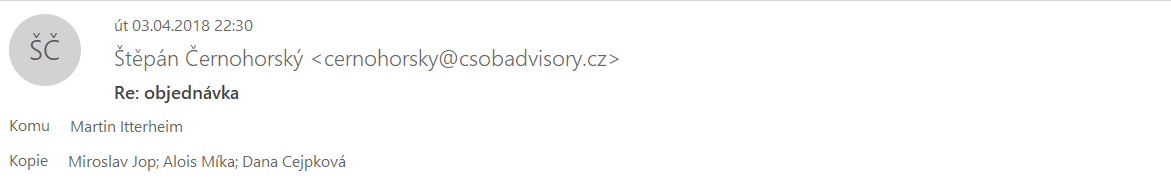 Dobry den,Timto potvrzuji akceptaci Vasi objednavky. Pokud budete potrebovat formalnejsi podobu potvrzeni, prosim o zpetnou informaci. 

Dekuji a tesim se na spolupraci. S pozdravemStepan CernohorskyVykonny reditelCSOB Advisory, a.s.
3. 4. 2018 v 18:00, Alois Míka <mika@csobadvisory.cz>:Začátek přeposílané zprávy:Od: Martin Itterheim <itterheim@thermalpasohlavky.cz>
Datum: 3. dubna 2018 17:05:23 SELČ
Komu: Alois Míka <mika@csobadvisory.cz>
Kopie: Dana Cejpková <office@thermalpasohlavky.cz>
Předmět: objednávkaDobrý den,Dle dohody posílám objednávku služeb, pokud souhlasíte prosím o zpětné zaslání její akceptace.Děkuji M.ItterheimIng. Martin ItterheimThermal Pasohlávky a.s.Předseda představenstva<03042018 Objednavka CSOB Kreston Analýza prodeje.docx>